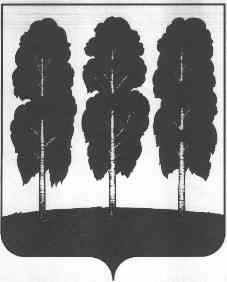 ГЛАВА БЕРЕЗОВСКОГО РАЙОНА ХАНТЫ-МАНСИЙСКОГО АВТОНОМНОГО ОКРУГА – ЮГРЫ ПОСТАНОВЛЕНИЕот  18.09.2019                             	                                                                          № 45пгт. БерезовоО назначении общественных обсуждений по проекту решения Думы Березовского района «О внесении изменения в приложение к решению Думы Березовского района от                 17.12.2009  № 535  «О генеральном плане сельского поселения Саранпауль» В соответствии со статьями 23, 24, 28 Градостроительного кодекса Российской Федерации, Федеральным законом от 06.10.2003 N 131-ФЗ «Об общих принципах организации местного самоуправления в Российской Федерации», уставом муниципального образования Березовский район, руководствуясь решением Думы Березовского района от 07.06.2018 N 285  «О порядке организации и проведения общественных обсуждений или публичных слушаний по проектам в области градостроительной деятельности в Березовском районе»:1. Назначить  общественные обсуждения по проекту решения Думы Березовского района  «О внесении изменения в приложение к решению Думы Березовского района от  17.12.2009  № 535  «О генеральном плане сельского поселения Саранпауль» согласно приложению 1 к настоящему постановлению.2. Уполномоченный орган на проведение общественных обсуждений – постоянно действующая комиссия по землепользованию и застройке администрации Березовского района.3. Срок проведения общественных обсуждений с 25.09.2019 по 30.10.2019.4. Экспозицию проекта, подлежащего рассмотрению на общественных обсуждениях, провести с 25.09.2019 по 25.10.2019 в здании администрации сельского поселения Саранпауль по адресу: с. Саранпауль, ул. Советская д. 1.  5. Утвердить Порядок и сроки приема предложений по проекту решения Думы Березовского района  «О внесении изменения в приложение к решению Думы Березовского района от  17.12.2009  № 535  «О генеральном плане сельского поселения Саранпауль» согласно приложению 2 к настоящему постановлению.6. Опубликовать в газете «Жизнь Югры» оповещение о проведении общественных обсуждений  по указанному выше вопросу 25.09.2019. 7. Опубликовать в газете «Жизнь Югры» и разместить на официальном веб-сайте органов местного самоуправления Березовского района заключение о результатах общественных обсуждений 30.10.2019.8. Опубликовать настоящее постановление в газете «Жизнь Югры» и разместить на официальных веб-сайтах органов местного самоуправления Березовского района и сельского поселения Саранпауль.9. Настоящее постановление вступает в силу после его подписания.10. Контроль за исполнением настоящего постановления возложить на первого заместителя главы Березовского района  Билаша С.Ю.И.о. главы района                                                                                              С.Н. Титов